دروس تمهيديّة فيالمقامات الصوتيّةوتطبيقاتهادروس تمهيديّة فيالمقامات الصوتيّةوتطبيقاتهاالمقدِّمةالحمد للَّه ربّ العالمين، والصّلاة والسّلام على النبيّ محمّد بن عبد اللَّه وآله الطيّبين الطّاهرين.يرتبط هذا العلم ارتباطاً وثيقاً بالصوت، فهو يلازمه ولا ينفكّ عنه بحال من الأحوال (اللّحن والنغم)، والمعبّر عنه بـ(المقامات).المقامات اسمٌ أُطلِق على أصول النغمات، ففي القديم كان الإنسان لا يعرف شيئاً عن هذه المقامات، لكن مع مرور الوقت تحوّلت النغمات إلى علم له أصوله، بعد أن كان التنغيم يُؤدِّى بطريقة بسيطة وبدائيّة.هذه الأصول سمّيت فيما بعد «المقامات»؛ لأنّ كلّ مقام له طبقة صوتيّة أو (مقام صوتيّ) تناسبه أكثر من غيرها، تُسمّى درجة استقرار المقام. فكلَّ صوت يؤدّيه المنشد أو الناعي أو... مُلَحَّناً، يقع على مقام أو نغمٍ من الأنغام المتعارف عليها لدى أهل هذا الفنّ؛ فقارئ العزاء عندما يؤدِّي طوراً ما، إنّما ينشده على مقام من تلك المقامات؛ لذا كان لا بُدّ من اطّلاع قرّاء العزاء على هذا العلم، ومعرفة مقاماته وأسسه وقواعده، فيصبح القارئ على دراية بكلّ مقام وكيفيّة أدائه، ومعرفة سلّمه، ودرجة استقراره، ممّا يساعده في تأدية أطوار العزاء بشكل صحيح من جهة، ومن جهة أخرى يمنح القارئ القدرة على عدم حصول الخطأ (النشاز) أثناء تأدية الطور لمعرفته المسبقة بالمقام وخصوصيّاته.أخيراً، نشكر معهد سيّد الشهداء (عليه السلام) للمنبر الحسينيّ الذي قام بالتعاون مع سماحة الشيخ طلال المسمار بإعداد هذا الكتاب «دروس تمهيديّة في المقامات الصوتيّة»، ضمن سلسلة الموادّ الدراسيّة لإعداد وتأهيل الخطباء وقرّاء العزاء، وقد قام مركز المعارف للمناهج والمتون التعليميّة بإعادة قراءة الكتاب، وإدخال التعديلات المناسبة والضروريّة عليه حتّى خرج بحلّته الجديدة.نسأل الله -تعالى- أن يوفّقنا للمزيد من العطاء في سبيل تطوير قدرات الخطباء وقرّاء العزاء وتنميتها، وإبقاء شعلة الإسلام مضيئة للسالكين في طريق الهدى، إنّه نِعْمَ المولى ونِعْمَ المجيب.والحمد للّه رب العالمينمركز المعارف للمناهج والمتون التعليميةالدرس الأوّل: المقام الصوتيّ (مفهومه وأنواعه)أهداف الدرسعلى المتعلِّم، في نهاية هذا الدّرس، أن:1. يشرح مفهوم المقام الصوتيّ.2. يتعرّف السلّمَ الموسيقيّ وعلاماته.3. يميّز بين المقامات ورموزها ومزاياها.تمهيدوجد الدارسون للألحان أنّ ثمّة أجواء معيّنة لها، فثمّة ألحان تحمل طابع الحزن والبكاء، وألحان تحمل طابع الفرح، وألحان تحمل طابع الطرب...والألحان التي تحمل طابعاً واحداً، وإن تغيّرت، لها جوّها وتعابيرها الواحدة، وجدوا أنّ لها أصلاً واحداً وطريقة صعود ونزول واحدة، إلّا أنّ التغيير هو في اختيار الدرجات الموجودة فيه، وهو في الحقيقة نغمة تعطي شعوراً معيّناً وتضفي جوّاً يعبّر عن مشاعر معيّنة، وعلى هذه النغمة تؤلّف وتركّب الألحان، وهذا ما يُسمّى «المقام».مفهوم المقام الصوتيّالمقام هو الأساس الذي تُبنى عليه الألحان، وهو مجموعة الأصوات المحصورة بين صوت وتكراره (جوابه).يتألّف المقام من سلّم موسيقيّ كامل مركّب من ثمانية أصوات؛ سبعة هي السلّم الأساسيّ، ويكون الثامن جواباً للأوّل.أنواع السلّم الموسيقيّالسلّم الموسيقيّ نوعان؛ شرقيّ معدّل يُسمّى (راست)، وغربيّ أو عالميّ يُسمّى (دو ماجور).ويُسمّى هذا السلّم (أوكتـاف) بالأجنبيّة، (ديوان) بالعربيّة، ويُرمز إليه بعلامات، هي: (DO-RE-MI-FA-SOL-LA-SI-DO) تُقرأ من الشمال.(دو - رى - مي - فا- صول - لا- سي - دو) تُقرأ من اليمين.أسماء المقاماتمرّت المقامات بتسميات متعدّدة منذ أن عُرِف هذا العلم، إلى أن استقرّت على ما هي عليه الآن، وهي قسمان:القسم الأوّل: المقامات الأصليّة:وتُعرف بالمقامات السبعة الأساسيّة، وتُجمع في حروف: (صنع بسحر).فكلّ حرفٍ يرمز لمقام كما يأتي:ص: صبان: نهاوندع: عجمب: بياتس: سيكاهح: حجازر: رستوبعضهم أضاف إليها مقاماً آخر لأسباب تميّز بها، لتصبح ثمانية مقامات أساسيّة وهو (الكورد)، ورمز (ك)- كُرد.وبهذا تصبح عبارة الاختصار للمقامات الأساسيّة: صنع بسحرك.القسم الثاني: المقامات الفرعيّة:هي مقامات مركّبة، أي ممزوجة ببعضها؛ بمعنى أنّ الجملة الموسيقيّة مأخوذة من مقامين أو أكثر، ومركّبة تركيباً معيّناً، ومجموع التركيب أُعطي اسماً، فأصبح فرع مقام.وفروع المقامات كثيرة، فالموسيقى الشرقيّة بفروعها من تركيّة وكرديّة وعربيّة وفارسيّة وسريانيّة وآشوريّة تحتوي على 360 مقاماً موسيقيّاً تقريباً، ويرى بعضهم أنّها مئتين تقريباً.ميزة المقاملكلّ مقام ما يميّزه عن المقامات الأخرى، ويُعبّر عن ذلك بـ (شخصيّة المقام)، مثل الألوان تمامـاً، فكلّ لون متميّز عن الآخر، ويوحي بإحساسٍ معيّن وجوٍّ مختلف، وكذلك المقامات، فكما أنّ الألوان تُدرَك بالنظر والأطعمة بالتذوّق، فإنّ المقامات والنغمات تُدرك وتُميّز بالسماع، فلكلّ مقام من المقامات طبيعته الخاصّة، مثلاً:- مقام الصبا: مقام عاطفة وروحانيّة، وينضح بالحزن، فهو مقامٌ حزين جدّاً، وكانت العرب تُسمّيه (بكاء الرجال).- مقام النهوند: يمتاز بالحنان والرقّة.- مقام العجم: يسمّى مقام الملوك والعظماء، فنغمته تدلّ على القوّة والرفعة.- مقام البيات: مقام خشوع ورهبانيّة، ولا يوصف بحزن ولا فرح، فهو يُستعمل في قمّة الفرح تارةً، وفي قمّة الحزن أخرى.- مقام الحجاز: مقام رصين ووقور؛ لذا يُستعمل في الآذان على سبيل المثال.- مقام الرست: يعبّر به عن الاستقامة والقدرة والهيمنة والصلابة؛ لذلك كثيراً ما يُستخدم في الأناشيد الحماسيّة.- مقام الكورد: يعبّر عن الانطلاق والحرّيّة.فالمقامات بكلّ بساطة هي وسيلة الموسيقى في التعبير عن الحالة المزاجيّة للإنسان أيّاً كانت.أجزاء المقاميتركّب كلّ مقامٍ من المقامات -كما عرفت-، من ثمانية أصوات، وهذه الأصوات تقسم إلى جزأين، وكلّ جزءٍ يسمّى (جنساً)، فالأصوات الأربعة الأولى تسمّى (الجنس الأوّل)، والأصوات الأربعة الثانية تسمّى (الجنس الثاني)، وكلّ جنس يأخذ اسم مقامٍ من المقامات الأساسيّة أو الفرعيّة، وفيما يأتي نعرض لكم تركيب المقامات الأساسيّة.- صبا: بياتي + حجاز.- نهوند: نهوند + حجاز.- عجم: عجم + عجم.- بيات: بيات + كُرد.- سيكاه: سيكاه + راست.- حجاز: حجاز + بيات.- راست: راست + راست.- كُرد: كُرد + كُرد.المقامات الفرعيّة كذلك تتركّب من أجزاء، وفيما يأتي نذكر بعض المقامات الفرعيّة المستعملة في مجالس العزاء واللّطميّات ونذكر أجزاءها.- هزام: سيكاه + حجاز (من فروع السيكاه).- لامي: كُرد + كُرد (من فروع كُرد).- صبا زمزمة: كُرد + حجاز (من فروع كُرد).- كار كُرد: كُرد + نهوند (من فروع العجم).- هميون: حجاز + عجم (من فروع الحجاز).المفاهيم الرئيسةالمقام هو الأساس الذي تُبنى عليه الألحان، وهو مجموعة الأصوات المحصورة بين صوت وتكراره (جوابه).السلّم الموسيقيّ الكامل مؤلّف من ثمانية أصوات، سبعة هي السلّم الأساسيّ، ويكون الثامن جواباً للأوّل.السلّم الموسيقيّ نوعان؛ شرقيّ معدّل ويسمّى (راست)، وغربيّ أو عالميّ ويسمى (دو ماجور).المقامات الأساسيّة سبعة، وقد أضيف إليها مقام آخر، وهي: (صبا- نهاوند - عجم - بيات - سيكاه - حجاز - راست- كُرد).أجيب1. ما هو المقام؟ وممّا يتألّف السلّم الموسيقيّ؟2. أذكر أنواع السلّم الموسيقي.3. عدّد أسماء المقامات الشرقيّة الأساسيّة.4. بماذا يمتاز مقام الرست والكُرد؟5. بماذا يمتاز مقام الصبا والعجم؟6. بماذا يمتاز مقام النهاوند والحجاز؟7. بماذا يمتاز مقام البيات والسيكاه؟أقرأأنواع الأصوات البشريّة(1)وضع العرب للأصوات العربيّة الحسنة والقبيحة أوصافاً توصف بها، وهي على أنواع كثيرة مختلفة، ولكلّ نوع منها أسماء، وإليك بعضها:الشجيّ: هو أحسن الأصوات وأصفاها وأكثرها نغماً.المخلخل: هو الصوت العالي الحدّ النغم بحلاوة وجهارة.المصهرج: هو الصوت الثقيل بلا ترجيع ولا نغمة.الخدميّ: هو ما كان غريب الموقع، كأصوات العبيد.الجهير: هو ما تسمّيه العامّة (الجهوريّ)، وهو الغليظ الذاهب في الأسماع.الأجشّ: هو الجهير ببحّة مليحة ونغمة مفخّمة.الناعم: هو الصوت المليح الموقع الصافي النغم.الأبحّ: وهو على ثلاثة أوجه، فقد يكون أبحّ خلقةً أو من علّة أو من تعب، والأبحّ خلقة أحسنها.الدرس الثاني: طرق تعلّم المقاماتأهداف الدرسعلى المتعلِّم، في نهاية هذا الدّرس، أن:1. يشرح طرق تعلّم المقامات.2. يطبّق طرق تعلّم المقامات.3. يتعرّف النصائح التي تفيد المتدرّب في عمليّة إتقان المقامات.اتقان أداء المقاماتيسأل الكثيرون: كيف يمكن لنا أن نتقن المقامات؟في معرض الإجابة عن هذا السؤال نقول: يمكن لمن يريد تعلّم المقامات أن يسلك طريقين لتحصيلها، وهما:الطريق الأوّل:هو الطريق النظريّ، وهو يعتني بتبيين النوتات الموسيقيّة على ورق الموسيقى، وفكّ طلاسمها، من صعود ونزول، وقرار وجواب...وعندما يحصّل الطالب هذه المطالب، يبتدأ بالتطبيق على الآلات الموسيقيّة (في أغلب الأحيان)، أو بواسطة الصوت من خلال الغناء المحرّم شرعاً، وهذا طريق لا يكن سلوكه.الطريق الثاني:الاستماع والتقليد، وهو الطريق العمليّ، ويكون بأن يختار الطالب قارئاً أو خطيباً متقناً يجعل منه أستاذاً له، فيقلّده تقليداً تامّاً في أدائه وأنغامه وألحانه.وهذا الطريق يسلكه أكثر قرّاء القرآن والعزاء والرواديد والمنشدين؛ وذلك لحراجة سلوك الطريق الأوّل شرعاً.وقبل هذه الخطوة لا بدَّ من معرفة النغمات والمقامات، وأصول مراعاة الصوت، وقواعد استعماله وتحسينه وتطويره والمحافظة عليه، ولا يكون ذلك إلّا من خلال الاطّلاع على دروسٍ نظريّة في هذا المجال، والتدرّب لمدّة معيّنة عند مدرّبٍ خبيرٍ بالصوت والنغم، من ثمَّ يأخذ القارئ طريقه في التدرّب والتطبيق حتّى يصبح متقناً لهذا الفنّ.والدروس المعقودة في هذا الكتاب غرضها أن يلمّ الطالب بالمقامات نظريّاً مع بعض التطبيقات. وهنا نلفت النظر إلى أنّ الذي يتلقّى هذه الدروس، عليه أن يتنبّه إلى أنّها لا تصنع منه متقناً بمجرّد إنهائها، فلا بدّ له من التدرّب الكثير والمستمرّ فترة طويلة ليصبح متقناً، وهذه الدروس تضعه على أوّل الطريق، فهي كالدليل والهادي له. وعليه، فإنّنا ننصح بالعمل بالنصائح الآتية.كيف نحلّل النغم؟للوصول إلى معرفة الطور على أيّ مقامٍ يقع، نتّبع الخطوات الآتية:جرّد اللّحن من الكلمات.ترنّم باللّحن (دندن).جرّب أن توصله بمفتاح من مفاتيح المقامات التي تحفظها.مثال: طور العاشوري:يخويا انكسر ظهري اولكدر اكوم آه آهترنّم (دندن)، ثمّ صله بالمفتاح (يا ربّ)، أو بالأذان إذا كنت تحفظ لحنه كمفتاح، وهكذا ستعرف أنّ هذا المقام هو مقام الحجاز.مثال آخر: طور الركباني:ودّعتك اللَّه يا ذبيح الما شرب مايترنّم (دندن)، ثمّ صله بالمفتاح (يا رب)، أو بمقطوعة تحفظها، مثلاً: طلع البدر علينا، وستعرف أنّ هذا الطور هو على مقام السيكاه.نصائح للمتدرّبينقبل أن نشرع ببيان الدروس النظريّة، والتدرُّب عليها، لا بُدَّ من أن نلفت انتباه المتدرّبين الكرام إلى أمورٍ عديدة، هي:1- استمع إلى من تريد تقليده مراراً وتكراراً قبل أن تبدأ بالتقليد.2- احفظ مقطعـاً من نشيد أو آية... على المقام نفسه، واحفظها جيّداً بحيث تذكّرك دائماً بالمقـام، وهذا ما نسمّيه: مفتاح المقام.3- ابدأ بترديد المفتاح، ثمّ تنغّم به، ثمّ ادخل مبـاشرةً بترديد آهـات أو لاءات على اللّحن نفسه ونغمـة المفتاح نفسها.4- عندما يتّضح لك المقام، اقرأ به عدّة أيّام حتّى يستقرّ في ذهنك وتصبح متقناً له.5- ابحث عن الأناشيد والتلاوات القرآنيّة والمرثيّات التي تكون على النغمة (المقام) نفسها، وسجّلها عندك في دفتر، ثمّ اعرضها على من يُتقِن المقامات لتتأكّد أنّها على المقام الذي تتعلّمه.6- خذ أبياتاً من الشعر، وابدأ بالتنغّم بها على المقام نفسه.7- أثناء تقليدك استعمل جوهر صوتك، ولا يكن تقليدك لجوهر صوت من تقلِّد، بل للَّحن والنغم؛ أي إنّ عليك استعمال نبرات صوتك مع المحافظة على حيثيّات النغم.8- لا تتكلَّف أبداً بأدائك؛ لأنَّ التكلُّفَ يُفقدُك الغرضَ الأساسيّ، وهو حسن القراءة.9- اختر الأنغام الملائمة للأشعار والقصص التي تقرؤها.10- استعمل النغمات التي تناسب صوتك.11- لا تجعل المقياس لجماليّة قراءتك تعدّد النغمات، بل جماليّة استخدامها.12- إن كان مجال صوت القارئ الذي اخترته أوسع من مجال صوتك، وطبقته أعلى بكثير من طبقة صوتك، فلا تضغط على صوتك، وإلّا ستفقد خصائصه.13- مرِّنْ صوتك عشر دقائق قبل البدء بالتدريب والقراءة.14- عند البدء بالتمرين تدرّج من القرار إلى الجواب ثمّ جواب الجواب، ولا يصحّ أن تبدأ مباشرة بالجواب.وهذه تنبيهات -عزيزي القارئ- ينبغي الالتفات إليها وعدم إغفالها:أ. قد تخطئ فلا تيأس.ب. دراسة المقامات تحتاج إلى جهد منك، وبحث هنا وهناك، ومراجعة لما تعرفه.ج. لا تتردّد في السؤال عمّا لا تعرفه.د. من يريد تعلّم المقامات يحتاج إلى شخص متقن يعلّمه، يرجع إليه، حتّى يكون على بصيرة في ذلك، فكثيراً ما نكتشف أنّنا كنّا على خطأ في كتاب من الأشياء عندما نرجع إلى المُتِقن.المفاهيم الرئيسةيمكن لمن يريد تعلّم المقامات أن يسلك طريقين لتحصيلها؛ الأوّل هو الطريق النظريّ، والثاني الاستماع والتقليد.الطريق النظريّ: هو تعرّف النوتات الموسيقيّة، وتعرّف رموزها، وكيفيّة أدائها من الناحية النظريّة.الطريق النظريّ يكون بأن يختار الطالب قارئاً أو خطيباً، يقلّده تقليداً تامّاً في أدائه وأنغامه وألحانه.لا بدَّ من معرفة النغمات والمقامات، وأصول مراعاة الصوت، وقواعد استعماله وتحسينه وتطويره والمحافظة عليه.للوصول إلى معرفة الطور على أيّ مقامٍ يقع، نتّبع الخطوات الآتية: جرّد اللحن من الكلمات، ثم ترنّم باللّحن (دندن)، ثمّ صله بمفتاح من مفاتيح المقامات التي تحفظها.أجيب1. بيّن طريقتي تعلّم المقامات.2. اذكر خصائص الطريق الثاني.3. كيف تقلّد القارئ بشكل صحيح غير مخلّ؟4. ما مقياس جمال القراءة؟5. حدّد المدّة التي يجب تمرين الصوت خلالها، وكيف.أقرأأنواع الأصوات البشريّة(2)الكروانيّ: هو الذي يشبه أصوات الكروانات دقّةً وصفاءً وتسلسلاً.الزوايديّ: هو الذي تكون نغمته زائدة عن مقادير طبقة الغناء أو مرتفعة عن الوتر.المقعقع: هو الذي يشبه كلام البادية بلا حلاوة.المصلصل: هو الدقيق اليابس المجيد، بغير شجى ولا طلاوة.الصرصوريّ: هو الدقيق الحادّ القبيح الموقع.المرتعد: هو الذي كأنّ صاحبه مقرور بالحمى.الأغنّ: هو الذي فيه الحلاوة والغنّة والنغم.الصياحيّ: هو الذي ينقر عن الوتر إلى زيادة أو نقصان.اللّقميّ: كأنّ في فم صاحبه لقمة من الطعام.الدرس الثالث: مقام الصباأهداف الدرسعلى المتعلِّم، في نهاية هذا الدّرس، أن:1. يتعرّف مقام الصبا.2. يشرح كيفيّة المقام وتطبيقه.3. يستمع إلى نماذج تطبيقيّة تُقرأ على المقام.مفهوم مقام الصباالصبا هي الرياح القادمة من جهة الشرق، وأصل كلمة «صبا» سريانيّ؛ أي (سابا).ميزتهالحزن، الرقّة، الشجن، هذا المقام أكثر المقامات حزناً، فهو يشبه الأنين والبكاء، كما أنّه يمتاز بالروحانيّة الجيّاشة والعاطفة والحنان واللّوعة والحزن العميق.شرحٌ وبيانيأخذك هذا المقام إلى حيث لا يسعك أحياناً إلّا أن تشعر بأنّك ملزم بأن تهمر العبرات، ولا يكاد له نظير في المقامات الغربيّة، فهو مقام شرقيّ، ولعلّه من أكثر المقامات على الإطلاق شرقيّة.إنّ مقام الصبا مقام يحمل الشكوى، ويأتي به المنشدون كثيراً في أناشيد العزاء والرثاء ومآسي المسلمين وغيرها، خاصّة في أيّام عاشوراء، وذكرى فاجعة الطفّ الدامية.في زمان العبّاسيّين كان يسمّى (بكاء الرجال)، فكانوا عندما يدخلون على الحكماء يوصون المتكلّمين بالمراثي أو المنشدين أن يعطوهم نغمة (بكاء الرجال) إذا كانوا يريدون البكاء، فَيُسمِعوهم مقام (الصبا).ومقام الصبا قريب من مقام البيات، ويُعدّ من فصيلته، إلّا أنّه أضيق منه؛ أي إنّ مجال التعبير فيه أضيق.مستقرّهيبدأ من سلّم الري، ويستقرّ على الـ (Re)، وسلّمه كالآتي:(ري - مي نص بيمول- فا - صول بيمول - لا - سي بيمول - دو- ري).استخدامهيُقرأ بهذا المقام ما يعبّر به عن الحسرة والندم، وما يحمل الشكوى والأسى من أشعار وأدعية ومصائب حسينيّة، وأناشيد روحانيّة وحزينة، ويمكن أن يتناسب مع الحماسيّات عند الإسراع به وتطويعه.هو أفضل مقام يستطيع القارئ من خلاله أن يعبّر عن تفاعله مع ما يقرأ عن طريق استخدام الجواب والقرار، خصوصاً في قراءة آيات القرآن الكريم، والروايات ترشد إلى قراءة القرآن بالحزن، فقد جاء في بعضها: «إِنَّ الْقُرْآنَ نَزَلَ بِالْحُزْنِ فَاقْرَؤُوه بِالْحُزْنِ».نماذج من استخدامه1- مفتاحه: صبا-1-.2- أطوار العزاء:من الأطوار العزائيّة على مقام الصبا طور (القزوينيّ)، وهو طور نادر الاستعمال، وقلّة من الخطباء يجيدونه، مثاله:ويستخدم أيضاً في طور الموّال:3- نعي صبا:يقرأ به قلّة من الخطباء، إلّا أنّه أصبح مشهوراً ومحبّباً، وهذا راجعٌ إلى حسن استعماله في العزاء، من أمثلته:عاش غريباً بينهم حتّى قضى...أعيش اوياك حلم بالنوم...إنت أمّي إنت بويه إنت جدّي اوكل عيلتي...حسين يا حسين حسين يا حسين...أمّاه خرّ على الفرات لوائي...4- قراءة القرآن:لا يوجد قارئ قرآن إلّا وقد قرأ بهذا المقام، وغالباً ما يأتون به بعد البيات، مثاله:الليثيّ -صبا-: ﴿إِنْ تَتُوبَا إِلَى اللَّهِ فَقَدْ صَغَتْ قُلُوبُكُمَا وَإِنْ تَظَاهَرَا عَلَيْهِ فَإِنَّ اللَّهَ هُوَ مَوْلَاهُ وَجِبْرِيلُ وَصَالِحُ الْمُؤْمِنِينَ وَالْمَلَائِكَةُ بَعْدَ ذَلِكَ ظَهِيرٌ﴾.محمّد رفعت -صبا-: ﴿قَالَتْ إِنِّي أَعُوذُ بِالرَّحْمَنِ مِنْكَ إِنْ كُنْتَ تَقِيًّا قَالَ إِنَّمَا أَنَا رَسُولُ رَبِّكِ لِأَهَبَ لَكِ غُلَامًا زَكِيًّا﴾.5- الدعاء:كثيرة هي الأدعية على مقام الصبا، مثاله:اللهمّ لا تؤاخذني فيه بالعثرات...بسم اللَّه الذي لا أرجو إلّا فضله...اللهمّ صلّ على محمّد وآل محمّد، وافتح لي خزائن رحمتك...6- الأناشيد:من أمثلتها:نشيد أسيرٌ...7- اللطميّات:من أمثلتها:عذبني درب الشام...يشيعيتي رغم اعداي وكَت العطش ذكرونييحسين اوّل ما حبينا وأول ما شفناك...8- زيارات.9- أذان.المفاهيم الرئيسةيُعَدّ هذا المقام من أكثر المقامات حزناً، فهو يشبه الأنين والبكاء، كما أنّه يمتاز بالروحانيّة الجيّاشة والعاطفة والحنان واللّوعة والحزن العميق.مقام الصبا من فصيلة مقام البيات، إلّا أنّه أضيق منه؛ أي إنّ مجال التعبير فيه أضيق.يستقرّ على الـ (Re)، وسلّمه كالآتي: (ري - مي نص بيمول- فا - صول بيمول - لا - سي بيمول - دو- ري).يستخدم في ما يعبّر به عن الحسرة والندم، وما يحمل الشكوى والأسى من أشعار وأدعية ومصائب حسينيّة، وأناشيد روحانيّة وحزينة، ويمكن أن يتناسب مع الحماسيّات عند الإسراع به وتطويعه.أجيب1. عرّف مقام الصبا، واذكر ميزته.2. أين يستخدم هذا المقام في القراء؟3. ما مفتاحه؟4. ما مستقرّه وسلّمه؟5. أعطِ أمثلة عليه.أقرأطبقة الصوتتُبدِّل عضلات الحنجرة شكل الحبال الصوتيّة لتغيّر طبقة الصوت، فتكون مرتفعة أو منخفضة، وتصدر الأصوات المرتفعة عندما تكون الحبال الصوتيّة مشدودة، والأصوات المنخفضة عندما تسترخي هذه الحبال، وكلّما كان هواء الزفير الخارج عميقاً أثناء التحدّث أو الغناء كان الصوت قويّاً أكثر.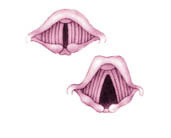 الشكل 1: شكل الحبال الصوتيّة في طبقة الصوت المرتفعة.الشكل 2: شكل الحبال الصوتيّة في طبقة الصوت المنخفضة.الدرس الرابع: مقام النهاوندأهداف الدرسعلى المتعلِّم، في نهاية هذا الدّرس، أن:1. يتعرّف مقام النهاوند.2. يشرح كيفيّة المقام وتطبيقه.3. يستمع إلى نماذج تطبيقيّة تُقرأ على المقام.مفهوم المقامهو المقام المتعارف عليه في الموسيقى الشرقيّة والغربيّة نسبة إلى مدينة (نهاوند) في إيران، ويسمّى بالغرب مقام (المينور) .Minor ميزته: العاطفة - الرقّة - الحنان - الخيال.هو أقوى مقام يبعث على الخشوع والتفكّر...، وعند القراءة به تشعر أنّه صادرٌ عن صاحب شكوى.شرحٌ وبيانهو من المقامات المعتدلة؛ أي إنّه لا يحتوي على حزن شديد ولا فرح شديد. يُوجِد في الإنسان حالة من السرور والبهجة، وهو كوردة ذات ألوان زاهية وهو أيضاً من المقامات التي يمكن توسعتها؛ أي يمكن للمنشد والقارئ أن يأخذ حريّته أكثر في استخدامه.مستقرّهيستقرّ على الـ (Do)، وسلّمه كالآتي:(دو - ري - مي بيمول - فا - صول - لا بيمول - سي - دو)استخدامهيناسب القصص والشكوى والأخلاق والعبادات، والأشعار الملحميّة، وأشعار الشكوى والحنان، والموّال.1- مفتاحه: نهاوند -1-.2- أطوار العزاء:إحدى طرق الطور الفايزي هي على مقام النهوند، مثاله: نهوند: مقطع مصيبة وشعر: صلّت على جسم الحسين سيوفهم... . قصيدة افتتاحيّة: هلّ المحرّم فاخلع حلّة الطربِ...ملاحظة: بعدما أوردناه في المثالين المتقدّمين، نعلم أنّه يمكن أن نقرأ قصيدة افتتاح أو مصيبة على مقام النهوند، ولكنّنا ننصح بأن لا تطيل القراءة به، واختصر بقراءة مقطع قصير كي لا يملّ المستمع.3- قراءة القرآن:من أمثلته:برهيزكار: من أوّل سورة الطور (بطريقة الحدر).محمّد صدّيق المنشاوي: ﴿قَالُوا يَا أَبَانَا مَا لَكَ لَا تَأْمَنَّا عَلَى يُوسُفَ وَإِنَّا لَهُ لَنَاصِحُونَ﴾، ﴿أَرْسِلْهُ مَعَنَا غَدًا يَرْتَعْ وَيَلْعَبْ وَإِنَّا لَهُ لَحَافِظُونَ﴾.4- الدعاء:مثاله: نهاوند -3- (1-2-3)5- الأناشيد:مثاله: نهاوند:نادِ عليّاً مظهر العجائب...على حدّ السيف تحدّينا الخوف...كبّر فدماؤك بركان...6- اللّطميّات:يلكاصد القبر الحسين...العلم علكاع يا حيدر...ويلي على الكرار...حرت واعيوني ما ينشف دمعها...7- الزيارة.8- الأذان.المفاهيم الرئيسةيُنسب هذا المقام إلى مدينة (نهاوند) في إيران، ويسمّى في الغرب مقام (المينور).يُعَدّ مقام النهاوند أقوى مقام يبعث على الخشوع والتفكّر، وعند القراءة به تشعر أنّه صادرٌ عن صاحب شكوى.يستقرّ المقام على الـ (Do)، وسلّمه كالآتي: (دو - ري - مي بيمول - فا - صول - لا بيمول - سي - دو).يناسب المقام القصص والشكوى والأخلاق والعبادات، والأشعار الملحميّة، وأشعار الشكوى والحنان، والموّال.أجيب1. عرّف مقام النهاوند، واذكر ميزته.2. أين يستخدم هذا المقام في القراءة؟3. ما مفتاحه؟4. ما مستقرّه وسلّمه؟5. أعطِ أمثلة عليه.أقرأالزخارف الصوتيةهي ميزات خاصّة بالصوت، يهبها اللَّه لمن يشاء، وتكون خلقة من تكوين حنجرته وأوتاره الصوتيّة، وحجرات الرنين لديه، وهي:البحّة: ميزة في أصل الحنجرة، نعبّر عنها بالصوت العذب والرقيق الجذاب.الحنّية: تضفي جمالية حنونة على صوت القارئ، نعبر عنها بالرنين.الرخامة: ميزة بالحنجرة تريح أذن المستمع، على عكس الصوت الحادّ المؤذي.العُرب: ارتعاد الحنجرة، والذي بواسطته يتنقل القارئ بسرعة فائقة بين درجات السلم الموسيقيّ.الدرس الخامس: مقام العجمأهداف الدرسعلى المتعلِّم، في نهاية هذا الدّرس، أن:1. يتعرّف مقام العجم.2. يلخّص كيفيّة المقام وتطبيقه.3. يستمع إلى نماذج تطبيقيّة تُقرأ على المقام.مفهوم المقامهو المقام المتعارف عليه بين الشرق والغرب نسبة إلى بلاد العجم أو الفرس، ويستخدم كثيرا ً في غناء الكنائس.ميزتهيمتاز بالجلالة والأبّهة والمرح والفرح والابتهاج والأمل، كما يمتاز بالقوّة في الجواب والانخفاض الشديد في القرار أثناء أدائه.مستقرّهيستقرّ على درجة الـ ( Ceبيمول)، وسلّمه كالآتي:(سي بيمول - دو - ري - مي بيمول - فا - صول - لا - سي بيمول).استخدامهيناسب أن تُقرأ به القصص، وقد قرأ الشيخ عبد الزهراء الكعبيّ المصرع بهذا المقام، ونجح في قراءته، وكذلك قرأ بعضهم الأدعية به. ولهذا، فإنّ قرّاء القرآن يقرؤون به الآيات التي تتحدّث عن الجنّة ووعد المؤمنين بالمكافأة، والآيات التي تحمل خطاباً ربّانيّاً للعباد.تلحّن به الأناشيد الوطنيّة والحماسيّة، وأناشيد الأفراح وكذلك أناشيد الأطفال، فهو يناسبها كثيراً.نماذج من استخدامه1- مفتاحه: عجم -1-.2- أطوار العزاء:من الأطوار التي تُقرأ على مقام العجم:المقتل بطريقة الشيخ عبد الزهراء الكعبيّ رحمه الله.الحدي في شعر القريض.الزريجيّ.3- قراءة القرآن:مثاله: عجم -3- (1-2).4- الدعاء:مثاله: عجم -4- (1).5- الأناشيد:مثاله: عجم -5- (1-2-3).6- اللّطميّات:أبد واللَّه لن ننسى حسينا...يا مهدينا أدركنا...أخذتي زهرة سنيني يدنيا...7- الزيارة.8- الأذان.المفاهيم الرئيسةيمتاز بالجلالة والأبّهة والمرح والفرح والابتهاج والأمل، كما يمتاز بالقوّة في الجواب والانخفاض الشديد في القرار أثناء أدائه.يستقرّ على درجة الـ ( Ceبيمول) وسلّمه كالآتي: (سي بيمول - دو - ري - مي بيمول - فا - صول - لا - سي بيمول).تُقرأ في هذا المقام الآيات التي تتحدّث عن الجنّة ووعد المؤمنين بالمكافأة، والآيات التي تحمل خطاباً ربّانيّاً للعباد، وتقرأ به الأناشيد الوطنيّة، وأناشيد الأفراح والأطفال.يناسب أن تُقرأ به القصص والأدعية والمقتل الحسينيّ.أجيب1. عرّف مقام العجم، واذكر ميزته.2. أين يستخدم هذا المقام في القراء؟3. ما مفتاحه؟4. ما مستقرّه وسلّمه؟5. أعطِ أمثلة عليه.أقرأجهاز النطقيتشكّل جهاز النطق من الوترين الصوتيّين وحجرات الرنين، وهي أكثر أعضاء جهاز النطق أهمّيّة. وحين يخرج الهواء من الرئتين ويدخل الحنجرة، ثمّة ثلاثة احتمالات لوضعيّة الأوتار:1. أن تكون مفتوحة، فيمرّ من دون احتكاك وحصول الذبذبة.2. أن تكون متقاربة، فيحتكّ بها من دون حدوث ذبذبة.3. أن تكون متلاصقة، فيمرّ من خلالها ويحدث التذبذب لها.إذا مرّ الهواء من دون احتكاك يصدر منه ما نسمّيه الهمس، وإذا احتكّ بهما لتلاصقهما ينتج التذبذب في شكل جرس يتردّد صداه في التجاويف الثلاثة، فعندها يتكوّن من مجمع الجرس والأصداء الرنينيّة صوت له مقوّماته من حيث الدرجة، العلوّ، النوع.لذا، تُعَدّ التجاويف الثلاثة (الحلق ـ الفم ـ الأنف) موازنة لأهمّيّة الأوتار، فهي الممرّ الطبيعيّ للهواء أثناء التنفّس، وهي التي تشكّل الأصوات فتُكسِبها جرسها الصوتيّ أو مقامها، جرّاء تغيير حجمها وشكلها ودرجة توترها.الدرس السادس: مقام البياتأهداف الدرسعلى المتعلِّم، في نهاية هذا الدّرس، أن:1. يتعرّف مقام البيات.2. يشرح كيفيّة المقام وتطبيقه.3. يستمع إلى نماذج تطبيقيّة تُقرأ على المقام.مفهوم المقاممعناه الفرح أو السرور بالآراميّة أو السريانيّة.قيل: إنّ منشأه في العراق، ويُنسب إلى عائلة البيّاتيّ؛ وذلك لأنّهم أفضل من كان يجيده في منطقتهم، وهم موجودون إلى اليوم، ويفتخرون بانتساب هذا المقام إليهم.ميزتهمقام سهل وواسع، هادئ كالبحر العميق، يمتاز بالخشوع والرهبانيّة، كما يتميّز بالعاطفة والطرب.مستقرّهيستقرّ على درجة الـ (Re)، وسلّمه كالآتي:(ري - مي نصف بيمول - فا - صول - لا - سي بيمول - دو- ري).شرحٌ وبيانهو مقام واسع جدّاً، يمكننا من خلاله التعبير عن الكثير من المعاني والمشاعر، ونستطيع من خلاله تلحين الكثير من الأطياف، ويتميّز بالأحاسيس المرهفة، فيمكن الوصول به إلى قمّة الحزن وقمّة الفرح، وقد أكثر قرّاء العزاء استعماله، فهم لا يكادون يخرجون عنه إلّا قليلاً ليعودوا إليه، فيكون مجلس العزاء بشكل أساسيّ على مقام البيات، ويخرج القارئ منه إلى بعض الأطوار على مقاماتٍ أخرى، ثمّ ما يلبث أن يعود إليه.أمّا في تلاوة القرآن، فهو يجلب القلب للتفكّر في آيات الله، وقد أصبح متعارفاً عند قرّاء القرآن بطريقة التحقيق، فيبدؤون القراءة به، ثمّ ينتقلون منه إلى غيره، كالصبا أو الرست، ثمّ يعودون إليه في أثناء القراءة، وختام تلاوة القرآن يكون به.نماذج من استخدامه1- مفتاحه:2- أطوار العزاء:من الأطوار الحسينيّة التي تُقرأ على مقام البيات:مقدّمة المجلس.الدرج.المثكل.الدشتيّ.العراقيّ.التخميس: ثمّة نوعٌ من التخميس على مقام البيات، وثمّة نوعٌ آخر منه على مقام الحجاز، وسيأتي بيانه إن شاء اللَّه -تعالى-.النعي: يمكن أن يُقرأ النعي بأطوار متعدّدة، ولكنّه بشكل أساسيّ يُقرأ على مقام البيات.القطيفيّ: هنا ننبّه إلى أنّ الشطر الأوّل من الشعر في هذا الطور، هو على مقام السيكاه والثاني على مقام البيات، وأهل علم النغم يسمّونه (عراق)، وهو غير الطور العراقيّ المعروف والذي مرّ ذكره، فذاك بيات طبيعيّ كما مرّ.3- قراءة القرآن:يناسب جميع الآيات تقريباً.4- الدعاء:5- الأناشيد:يناسب أناشيد الأعراس والروحانيّات، كما يناسب الحماسيّات والوطنيّات؛ وذلك لسعته، مثاله: (1-2-3).6- اللّطميّات:يوجد الكثير من اللّطميّات على مقام البيات، نشير إلى بعضها هنا، وهي ممّا اشتهر في الأوساط العزائيّة:يقلبي يصابر...أخاف امن عوفك بعد ما أشوفك...جينا ننشد كربلا امضيعينها...حسين حسين يحسين مولاي...هذا الغريب منين...جسّام يا ظنوتي...يمّه ذكريني من تمر زفة شباب...7- الزيارة.8- الأذان.المفاهيم الرئيسةالبيات معناه الفرح أو السرور بالآراميّة أو السريانيّ، ويرى بعضهم أن منشأه العراق، وينسب إلى عائلة البيّاتيّ.يتميّز بأنّه مقام سهل، هادئ كالبحر العميق، يمتاز بالخشوع والرهبانيّة، كما يتميّز بالعاطفة والطرب.يستقرّ المقام على درجة الـ (Re)، وسلّمه كالآتي: (ري – مي نصف بيمول - فا - صول - لا - سي بيمول - دو- ري).يُقرأ به في المجالات كافة القرآن الكريم، الأناشيد بأنواعها، الأدعية، مجالس العزاء.أجيب1. عرّف مقام البيات واذكر ميزته.2. أين يستخدم هذا المقام في القراءة؟3. ما مفتاحه؟4. ما مستقرّه وسلّمه؟5. أعطِ أمثلة عليه.أقرأطرق القراءات(1)يقصد بطرق القراءات الطرق المتّبعة لاستخدام المقامات في القراءة، وثمّة أربعة طرق نذكر في هذا الدرس اثنين منها:1. القراءة الموسّعة: هي القراءة التي تكون على مقام واحد، وتسمّى المبسوطة، فمثلاً نبدأ بمقام البيات، ويكون الصعود في أوساط التلاوة بجواب المقام، وعند ختام التلاوة نصعد لجواب الجواب، ثمّ نعود إلى الطبقة التي بدأنا بها ونختم.2. القراءة التركيزيّة: هي القراءة التي نجعل فيها مقاماً واحداً أساساً لقراءتنا، ونخرج منه ثمّ نعود إليه مرّة أخرى، وهكذا يتكرّر الخروج حسب معاني الآيات القرآنية.الدرس السابع: مقام السيكاهأهداف الدرسعلى المتعلِّم، في نهاية هذا الدّرس، أن:1. يتعرّف مقام السيكاه.2. يوضّح كيفيّة المقام وتطبيقه.3. يستمع إلى نماذج تطبيقيّة تُقرأ على المقام.مفهوم المقام(السي كاه) يعني باللّغة الفارسيّة الثالث، أو الدرجة الثالثة، فكلمة سي تعني ثلاثة، وكلمة (كاه) تعني درجة، وهي تترجم بـ[المقام الثالث]. والسبب في هذه التسمية هو استقراره على الدرجة الثالثة في السلّم الموسيقيّ.ميزتهيمتاز بالبطء والترسّل والروحانيّة والشجن، فهو أقلّ حزناً من الصبا وأكثر حزناً من الحجاز، فنستطيع أن نقول إنّه يتوسّطهما من هذه الناحية.مستقرّهيستقرّ على درجة الـ [مي نص بيمول]، وسلّمه كالآتي:(مي نص بيمول - فا - صول - لا بيمول - سي - دو - ري - مي نص بيمول).شرحٌ وبيانيدخل هذا المقام في عمق القلب ليحرّك المشاعر فيؤثّر فيها تارةً بالحزن، وأخرى بالفرح، فيمكن من خلاله صياغة الألحان الحزينة والسعيدة أيضاً.ولكن يقول بعض أهل الاختصاص: إنّ ما يطلق عليه اليوم (السي كاه) هو في الحقيقة الفرع الحزين من (السي كاه) والمسمّى بـ (هزام)، ولكن اصطلح على أنّه (السي كاه).استخدامهكما أشرنا إنّ هذا المقام يستعمل أحياناً بالحزن، وأحياناً بالفرح، ففي قراءة كتاب اللَّه -سبحانه- يناسب الآيات التي تعرض معاني الشجن والحزن ومعاني التقرير؛ أمّا في غير ذلك فهو يناسب أناشيد الأحزان وأناشيد الفرح أيضاً، والموشّحات الدينيّة، واستعماله في مجالس العزاء كثير.نماذج من استخدامه1- مفتاحه: سي كاه -1-.2- أطوار العزاء:أ- الحدي الشعبيّ، وهو على قسمين:الحدي العادي، ومثاله: من هجمت اخيول العدى اولحدود لمخيم دنت...الحدي السريع، ومثاله: من طاح ابو اليّمة اوهجموا على اخيّمه.ب- الركبانيّ ومثاله:يتمنّى لوللعترة يصبح ضحيّة...راس احسين يمشي اوياك للكوفة تشوفينه...3- قراءة القرآن:مثاله:آيات من سورة... بصوت (برهيز كار).آيات من سورة... بصوت (المنشاوي).4- الدعاء:مثاله: سيكاه (1-2).5- الأناشيد:الشروقيّ اللّبنانيّة، طلع البدر علينا، ومثاله: سيكاه.6- اللّطميّات:ذبيح امسلب ابن امّي مشيت اوعفته علغبره...آه يا حسين ومصابه...شفت بالطيف هاي العجايب كَمر مذبوح فوﮐَ الترايب...هايم ابحبّك أنا يبن الزچيّه اوما أزل عن حبّك اليوم المنيّه...شيعتي يا كرام يعكام المقام...خذ ولائي كربلائي...7- الزيارة.8- الأذان.المفاهيم الرئيسة(السي كاه) يعني الدرجة الثالثة، وهي تترجم بـ[المقام الثالث] والسبب في هذه التسمية استقراره على الدرجة الثالثة في السلّم الموسيقيّ.يمتاز بالبطء والترسّل والروحانيّة والشجن، فهو أقلّ حزناً من الصبا وأكثر حزناً من الحجاز.يستقرّ المقام على درجة الـ [مي نص بيمول]، وسلّمه كالآتي: (مي نص بيمول - فا - صول - لا بيمول - سي - دو - ري - مي نص بيمول).يُقرأ به في المجالات كافّة: القرآن الكريم، الأناشيد بأنواعها، الأدعية، مجالس العزاء.أجيب1. عرّف مقام السي كاه، واذكر ميزته.2. أين يستخدم هذا المقام في القراءة؟3. ما مفتاحه؟4. ما مستقرّه وسلّمه؟5. أعطِ أمثلة عليه.أقرأطرق القراءات(2)أمّا الطريقة الثالثة والرابعة من طرق القراءات، فهما:القراءة المتنوّعة: وهي القراءة التي تكون على أكثر من مقام بطريقة كاملة، وتُسمّى الترتيبيّة، فمثلاً يُقرأ بمقام البيات كاملاً (قرار، جواب، جواب الجواب)، ثمّ إلى الصبا، ويُقرأ كاملاً أيضاً، وهكذا.القراءة التركيبيّة: وهي القراءة المركّبة من مقامين، فمثلاً يبدأ بقراءة الآية على مقام البيات، ويختمها على مقام آخر.الدرس الثامن: مقام الحجازأهداف الدرسعلى المتعلِّم، في نهاية هذا الدّرس، أن:1. يتعرّف مقام الحجاز.2. يشرح كيفيّة المقام وتطبيقه.3. يستمع إلى نماذج تطبيقيّة تُقرأ على المقام.مفهوم المقامأخذ تسميته من بلاد الحجاز، وأهلها هم أكثر من استعمله وأتقن استعماله.ميزتهيأخذ طابع الحزن والرقّة، إلّا أنّه أقلّ شَجَناً وحزناً من مقام الصبا، يمكننا أن نقول إنّه حزين، وفي الوقت نفسه حنون ورصين، وهو من أكثر المقامات روحانيّةً وخشوعاً.مستقرّهيستقرّ على الـ(Re)، وسلّمه كالآتي:(ري - مي بيمول - فا دييز - صول - لا - سي بيمول - دو- ري).استخدامهيناسب جميع أطياف الحزن تقريباً، وعندما نقرأ به ثمّ ننتقل إلى البيات، فإنّنا نعطي المعاني شيئاً من التقرير الممزوج بعاطفة كبرى وحزنٍ ورغبةٍ في البكاء.تلحّن عليه الأناشيد الروحانيّة والحزينة، ويناسب المعاني التي تتحدّث عن الأمّة وماضيها، وهو يناسب جدّاً مجالس العزاء.نماذج من استخدامه1- مفتاحه: حجاز -1-.2- أطوار العزاء:يقرأ على مقام الحجاز الأطوار الآتية:التخميس:أيا زائراً قبراً على العرش قد علا...بأنعم جواباً يا حسين أما ترى...العاشوريّ: لقضي يبويا بالبكى ليلي اونهاري...النايليّ: يبو فاضل تعال الساع ليّه...العراقيّ: طحت يحسين بالحومة اوخيمتنا عمدها طاح...لمّن حدى الحادي بودايع الهاديلن زينب اتنادي ابهونك يحاديناأبوذيّة حجاز: رسالة حزن منه اللي يوادي...حدي حجاز: من هجمت اخيول العدى...مقطع مصيبة حجاز...نعي حجاز: يبني يعبد اللَّه اعلى فركاك...3- قراءة القرآن:آيات من سورة... بصوت (الليثيّ).4- الدعاء:مثاله: دعاء -3-.5- الأناشيد:مثاله: نشيد -2- (1-2).6- اللّطميّات:كلام الناس يجرحني...أوّل جرحٍ سال منه دم...بالله يا حفّار القبر...يبن امي عالتربان عفتك رميّه...قبل الجفن هلّ القلب...7- الزيارة.8- الأذان.المفاهيم الرئيسةأخذ مقام الحجاز تسميته من بلاد الحجاز، وأهلها هم أكثر من استعمله وأتقن استعماله.يأخذ طابع الحزن والرقّة، إلّا أنّه أقلّ شَجَناً وحزناً من مقام الصبا.يستقرّ على الـ(Re) ، وسلّمه كالآتي: (ري - مي بيمول - فا دييز - صول - لا - سي بيمول – دو- ري).يناسب جميع أطياف الحزن تقريباً، ويناسب المعاني التي تتحدّث عن الأمّة وماضيها، وهو يناسب جدّاً مجالس العزاء.أجيب1. عرّف مقام الحجاز، واذكر ميزته.2. أين يستخدم هذا المقام في القراءة؟3. ما مفتاحه؟4. ما مستقرّه وسلّمه؟5. أعطِ أمثلة عليه.أقرأأصوات الضجيجهي الأصوات غير المريحة، والتي تكون مزعجة ومشوّشة. ومعظم أنواع الضجيج تُحدِثها الأجسام المهتزّة إذ تطلق اهتزازات غير منتظمة على فترات غير منتظمة؛ وتشمل هذه الأصوات: أصوات تخبّط براميل الزبالة، ونباح الكلاب، وهدير الجماهير، وكثير من الآلات والأجهزة، مثل مكيّفات الهواء والمكانس الكهربائيّة ومحرّكات السيّارات. وتُحدِث الظواهر الطبيعيّة أيضًا ضجيجاً، فاهتزاز جزء من باطن الأرض يولِّد رجَّة الزلزال. وينتج صوت الرعد عن الاهتزازات العنيفة في الهواء المُسخّن بفعل البرق.يتكوّن بعض أنواع الضجيج من أصوات نبضيّة؛ أي الاهتزازات التي تنشأ فجأة وتتلاشى سريعاً، مثل فرقعة طلقة البندقيّة أو الألعاب الناريّة، وتصدر آلة تشذيب الحشائش سلسلة من الأصوات النبضيّة، وهنالك أنواع من الضجيج، مثل صرير الطباشير على السبّورة وصوت صفّارة الإنذار، تتكوّن من مجموعة من الاهتزازات السريعة التي لا تتوافق عند الاختلاط ببعضها.الدرس التاسع: مقام الرستأهداف الدرسعلى المتعلِّم، في نهاية هذا الدّرس، أن:1. يتعرّف مقام الرست.2. يبيّن كيفيّة المقام وتطبيقه.3. يستمع إلى نماذج تطبيقيّة تُقرأ على المقام.مفهوم المقامهو مقام شرقي، وكلمة رست في اللّغة الكرديّة تعني الاستقامة، ويسمّى (أبو المقامات).ميزتهيمتاز بالسهولة والأبّهة والفخـامـة والاستقـامـة، وهو من أفضل المقامات وأجملـهـا، ولسهولته تجد أنّ عامّة الناس يؤدّونه مع عدم علمهم به.وبسبب فخامته وأبّهته، فإنّ قرّاء القرآن يُكثِرون القراءة به، وهو مقامٌ سهل الأداء، يبدأ به قرّاء القرآن في التجويد.مستقرّهيستقرّ على درجة الـ(Do) ، سلّمه كالآتي:(دو - ري - مي نص بيمول - فا - صول - لا - سي نص بيمول – دو).استخدامهبالنسبة لقرّاء القرآن بطريقة (التحقيق)، هذا المقام أساسيّ عندهم، فهو استعراض لقدرات القارئ وحنجـرته وقوّة العُرب عنده والزركشات التي تتميّز بها حنجرة القـارئ، وهو من أكثر المقـامـات التي تُتلى في الترتيل، وأكثر قرّاء العالم الإسلاميّ يقرؤون به، ويستعمله أهل النشيـد ويحبّونه لـمـا فـيه من الاستعراض، ولأنّ مجاله واسع.نماذج من استخدامه1- مفتاحه: رست -1-.2- أطوار العزاء:يُقرأ على مقام الراست الأطوار الآتية:الطور الفايزيّ أو البحرانيّ كما هو مشهور، وأنواعه كثيرة، ونحن نأخذ منه نوعين فقط:أ. الفايزيّ العاديّ.ب. الفايزيّ السريع.الطور نعي المخالف.3- قراءة القرآن:مثاله: قرآن -5-.4- الدعاء:مثاله: دعاء -3-.5- الأناشيد:مثاله: نشيد -2- (1-2-3-4-5-6).6- اللّطميّات:أ. يحسين بضمايرنا...ب. حيّرني الدهر بحسين واعليّه ثكَل همّه...ج. كربلائيٌ أنا بل حسينيٌ أنا...7- الزيارة.8- الأذان.المفاهيم الرئيسةيمتاز هذا المقام بالسهولة والأبّهة والفخـامـة والاستقـامـة، وهو من أفضل المقامات وأجملـهـا، ولسهولته تجد أنّ عامّة الناس يؤدّونه مع عدم علمهم به.يستقرّ المقام على درجة الـ(Do)، سلّمه كالآتي: (دو - ري - مي نص بيمول - فا - صول - لا - سي نص بيمول – دو).يُعَدّ من أكثر المقـامـات التي تُتلى في الترتيل، وأكثر قرّاء العالم الإسلاميّ يقرؤون به، ويستعمله أهل النشيـد ويحبّونه لـمـا فـيه من الاستعراض، ولأنّ مجاله واسع، واستخدمه قرّاء العزاء كثيراً.أجيب1. عرّف مقام الراست، واذكر ميزته.2. أين يستخدم هذا المقام في القراءة؟3. ما مفتاحه؟4. ما مستقرّه وسلّمه؟5. أعطِ أمثلة عليه.أقرأالآلات الموسيقيّةتُحدِث الآلات الموسيقيّة المختلفة الأصوات بطرق مختلفة، وتُنتِج بعضُ الآلات الصوتَ عندما تُطرق، فغشاء الطبلة مثلاً يُحدِث الصوت عندما يهتزّ نتيجة الطرق. وثمّة آلات موسيقيّة، مثل الساكسفون، لها سلسلة من القضبان أو الأنابيب، يُحدِث كلٌّ منها نبرة خاصّة عندما يُطرق، وتُنتِج أصوات العود والكمان والبيانو عند اهتزاز واحدٍ أو أكثر من أوتارها، وتجعل الأوتار المهتزّة بعض أجزاء جسم الآلة تهتزّ مُحدِثةً ذبذبات وحركة في الهواء المحيط بها، ويتمّ العزف على أوتار الكمان بالقوس عادة، بينما تُنقَر أوتار العود بالأصابع، وتَحدُث أصوات البيانو، عندما تُضرب مفاتيح البيانو، فتتحرّك مطارق مبطّنة داخله وتتّصل بالأوتار فتهزّها.تولّد الآلات الهوائيّة -مثل أنواع المزامير المختلفة- الأصوات نتيجة اهتزاز أعمدة الهواء داخلها. وفي المزمار العادي جزء مسطّح رفيع، يُسمّى اللسان، ملتصق بفتحة الفم، يهتزّ اللّسان عندما ينفخ العازف فيه، ممّا يجعل عمود الهواء داخل المزمار يهتزّ. وفي بعض أنواع المزامير، يهتزّ الهواء عندما ينفخ العازف في فتحة صغيرة في مقدّمة المزمار، أو عندما تهتزّ شفاه العازف، فتجعل عمود الهواء يهتزّ تبعاً لها.الدرس العاشر: مقام الكوردأهداف الدرسعلى المتعلِّم، في نهاية هذا الدّرس، أن:1. يتعرّف مقام الكورد.2. يشرح كيفيّة المقام وتطبيقه.3. يستمع إلى نماذج تطبيقيّة تُقرأ على المقام.ميزتههو مقامٌ سهل جميلٌ وأخّاذ، يعبّر عن الانطلاق والحرّيّة، وفيه الكثير من الحزن أحياناً، والحنان والعاطفة والفرح أحياناً أخرى.مستقرّهيستقرّ على درجة الـ(Re)، سلّمه كالآتي:(ري - مي بيمول - فا - صول - لا - سي بيمول- دو - ري).استخدامهيستعمل كثيراً في الأناشيد والأدعية ومجالس العزاء واللّطميّات والمرثيّات، وهذا المقام أكثر المقامات رواجاً في الوقت الحاليّ، ولا تكاد تجد ملحِّناً أو قارئاً يتعدّاه.نماذج من استخدامه1 - مفتاحه: كُرد - 1-.2 - أطوار العزاء:لا يوجد أيّ طور من الإطوار المعروفة لدينا على مقام الكورد، غير أنّ بعض القرّاء البارزين لحّن بعض الأشعار على هذا المقام، وإليك مثاله:مالي غيرك يا حبيب امّي الزچيّه...يا بو فاضل تدري بالطفل المدلّل...يريت الموت يلفيني اوسكنت الحود ولا سلمت بيدك يعباس الجود...3- قراءة القرآن:مثاله: قرآن -5-.4- الدعاء:مثاله: دعاء -3-.5- الأناشيد:مثاله: نشيد -2-.6- اللّطميّات:احلامي راحت يا علي...أمّ البنين الحرّة...كل قطرة دمّ بشرياني...يلموني دمعتي اعليك أجريها...7- الزيارة.8- الأذان.المفاهيم الرئيسةمقام الكرد مقامٌ سهل جميلٌ وأخّاذ، يعبّر عن الانطلاق والحرّيّة، وفيه الكثير من الحزن أحياناً والحنان والعاطفة والفرح أحياناً أخرى.يستقرّ المقام على درجة الـ(Re)، سلّمه كالآتي: (ري - مي بيمول - فا - صول - لا - سي بيمول- دو - ري).يستعمل كثيراً في القرآن الكريم والأناشيد والأدعية ومجالس العزاء واللّطميّات والمرثيّات.أجيب1. عرّف مقام الكرد، واذكر ميزته.2. أين يستخدم هذا المقام في القراءة؟3. ما مفتاحه؟4. ما مستقرّه وسلّمه؟5. أعطِ أمثلة عليه.أقرأمن فروع الأطوارفيما يأتي نذكر بعض فروع المقامات باختصار. وذلك نظراً لحاجتنا إليها، إذ إنّ بعض أطوار العزاء هي على هذه المقامات التي سنذكرها، وهي كما يأتي:مقام اللّامّيهو من فروع المقامات، وبالتحديد هو فرعٌ عن الكرد، جنسه الأوّل (كُرد) والثاني (كُرد).يستخدم هذا المقام في طورين من الأطوار الحسينيّة:1- الجنوبيّ.2- الملّائيّ.صبا زمزمةوهو مقامٌ حزين جدّاً، وهو مركّب من صبا وحجاز، فجنسه الأوّل (صبا) والثاني حجاز، وهو من فروع الكرد أيضاً.من الأطوار التي تُقرأ على هذا المقام، طورٌ واحدٌ فقط، هو (الهادئ).الكتاب:دروس تمهيديّة في المقامات الصوتية وتطبيقاتهاإعـداد:مركز المعارف للمناهج والمتون التعليميّةإصدار:دار المعارف الإسلاميّة الثقافيةتصميم وطباعــة:DBOUKالطبعة:الأولى - 2022م / 1443هISBN 978-614-467-186-3ISBN 978-614-467-186-3books@almaaref.org.lb00961 01 467 54700961 76 960 347books@almaaref.org.lb00961 01 467 54700961 76 960 347كأنّي بالحسين غدا يناديعلينا يا ليالي الوصل عوديشبابٌ ما رأى عرساً ولكنتخضّب كفّه بدم الوريدمدينة جدّنا لا تقبلينافبالحسرات والأحزان جينا